          《在线课堂》学习单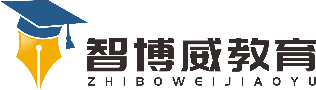 班级：                姓名：                 单元语文5年级下册第7单元课题19、牧场之国（1课时）温故知新一、读拼音，写多音字。1、 jùn   （    ）马   （    ）工   险（    ） （    ）俏2、 zhān   毛（    ）  （    ）湿  （    ）贴  （    ）仰3、 yín    无（    ）   呻（    ） （    ）行   牙（    ）自主攀登二、给下列句子选择正确的修辞方法。1、荷兰，是水之国，花之国，也是牧场之国。             （       ）2、极目远眺，四周全是碧绿的丝绒般的草原。             （       ）3、长毛山羊在草地上安闲地欣赏着属于他们自己的王国。   （       ）4、难道荷兰不是欧洲的花园吗？                         （       ）稳中有升三、修改下列的病句。1、最后一抹晚霞也突然渐渐地消失了。                                                              。2、牛群吃草时非常专注，好像仿佛在思考着什么？                                                               。3、装满奶桶的船只在舒缓平稳。                                                               。说句心里话